Dětské tričko Classic FoxSingle jersey, 100% mykaná bavlna, prstencově dopřádaná.Plošná hmotnost: 150-160 g/m²Velikosti: 110 cm (4 roky), 122 cm (6 let), 134 cm (8 let), 146 cm (10 let)Kvalitní dětské tričko pro každodenní nošení. Jemný úplet. Průkrčník s přídavkem elastanu zajišťuje tvarovou stálost. Pratelné na 40°C.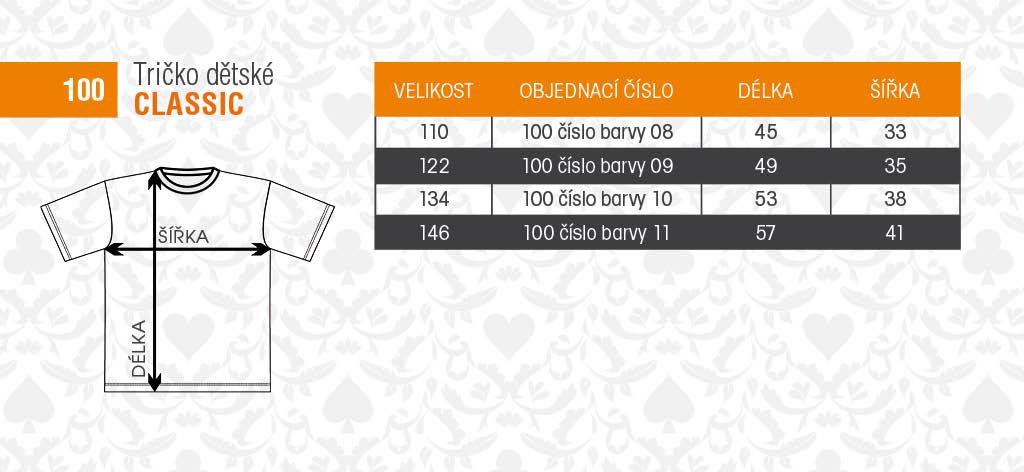 